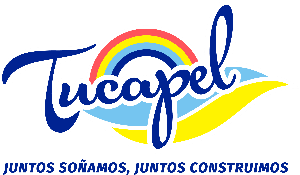 TIPO DE NORMADENOMINACION NORMANUMERO NORMAFECHA NORMAFECHA DE PUBLICACION EN EL DO O INDICACION DEL MEDIO Y FORMA DE PUBLICIDAD(SEGÚN ART 45 Y SIG LEY 19.980)TIENE ENFECTOS GENERALESFECHA ULTIMA ACTUALIZACION (DD/MM/AAAA) SI CORRESPONDE A ACTOS Y RESOLUCIONES CON EFECTOS GENERALESBREVE DESCRIPCION DEL OBJETO DEL ACTOENLACE A LA PUBLICACIONENLACE A LA MODIFICACIONDecretoAlcaldicio223701/08/2017Sitio web organizaciónNoNo aplicaAutoriza transferencia patente Rol2-20519enlaceNo aplicaDecretoAlcaldicio227004/08/2017Sitio webNoNo aplicaOtorga  patente Rol 2-20875enlaceNo aplicaDecreto Alcaldicio227407/08/2017Sitio web organizaciónNo No aplicaExime pago Derechos Municipales y establece otras disposiciones para Fiestas Patrias año 2017.enlaceNo aplicaDecretoAlcaldicio242824/07/2017Sitio web organizaciónNoNo aplicaOtorga patente Rol 2-20876enlaceNo aplica